ANNEE SCOLAIRE 2023-2024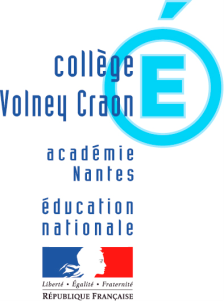 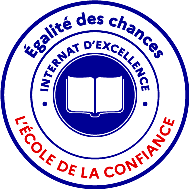 NOM_______________________________ Prénom_________________________________INE /__/__/__/__/__/__/__/__/__/__/__/Né(e) le_____________________________ à______________________________________Bourse :  OUI		 NON		- Si OUI, taux (collège)________________Bénéfice de fonds social :  OUI		 NONCOMPOSITION DE LA FAMILLEAutre(s) personne(s) vivant au foyer……………………………………………...............................………………………………………………………………………………………………………………………………………......…………………………………………………………………………………………………………………………………………….COORDONNÉES DE LA FAMILLEAdresse du père : …………………………………………………………………………………………………………..Tél. domicile : …………………………………………………………………………………………………………………Tél. portable : …………………………………………………………………………………………………………………Adresse de la mère : ……………………………………………………………………………………………………..Tél domicile : ………………………………………………………………………………………………………………….Tél portable : ………………………………………………………………………………………………………………….Adresse et numéro de téléphone du représentant légal (si différent du père ou de la mère) : …………………………………………………………………………....................................…………………………………………………………………………………………………………………………………………….ÉVÈNEMENTS FAMILIAUX IMPORTANTS............................................................................................................................................…………………………………………………………………………………………………………………………………………….…………………………………………………………………………………………………………………………………………….…………………………………………………………………………………………………………………………………………….PRISE EN CHARGE SPÉCIFIQUENature : ………………………………………………………………………………………………………………………………………………………………………………………………………………………………………………………………………....…………………………………………………………………………………………………………………………………………….Durée : ……………………………………………………………………………………………………………………………..…………………………………………………………………………………………………………………………………………….CONDITIONS DE VIE DE L’ENFANTType de logement : ……………………………………………………………………………………………………….Nombre de pièces : ………………………………………………………………………………………………………Nombre d’occupants : …………………………………………………………………………………………………L’enfant a-t-il sa chambre ?		 OUI		 NONLoisirs habituels et centres d’intérêt : ……………………………………………………………………….…………………………………………………………………………………………………………………………………………….PERSONNE À L’ORIGINE DE LA DEMANDE…………………………………………………………………………………………………………………………………………….…………………………………………………………………………………………………………………………………………….AVIS DES RESPONSABLES LÉGAUX SUR L’ADMISSION EN INTERNAT…………………………………………………………………………………………………………………………………………….…………………………………………………………………………………………………………………………………………….…………………………………………………………………………………………………………………………………………….AVIS DE L’ENFANT SUR L’ADMISSION EN INTERNAT…………………………………………………………………………………………………………………………………………….…………………………………………………………………………………………………………………………………………….…………………………………………………………………………………………………………………………………………….L’ÉLÈVE PEUT-IL PRENDRE SEUL LES TRANSPORTS EN COMMUN ?		 OUI		 NONL’ÉLÈVE EST-IL SUIVI PAR UN SERVICE SPÉCIALISÉ ?		 OUI		 NONSi oui, coordonnées du service spécialisé : …………………………………………………………………………………………………………………………………………………………………………………………………………….ÉVALUATION SOCIALE…………………………………………………………………………………………………………………………………………….…………………………………………………………………………………………………………………………………………….…………………………………………………………………………………………………………………………………………….…………………………………………………………………………………………………………………………………………….…………………………………………………………………………………………………………………………………………….…………………………………………………………………………………………………………………………………………….…………………………………………………………………………………………………………………………………………….…………………………………………………………………………………………………………………………………………….…………………………………………………………………………………………………………………………………………….…………………………………………………………………………………………………………………………………………….…………………………………………………………………………………………………………………………………………….…………………………………………………………………………………………………………………………………………….…………………………………………………………………………………………………………………………………………….…………………………………………………………………………………………………………………………………………….…………………………………………………………………………………………………………………………………………….Nom et coordonnées de l’assistant de service social : ………………………………………….…………………………………………………………………………………………………………………………………………….Le ……/……/…………Signature de l’assistant de service social et cachet de l’établissementLien de parenté avec le jeuneNom et prénomDate et lieu de naissanceProfession ou scolaritéPÈREMÈREFRATRIE